Заслушав информацию главного специалиста по
информационной работе аппарата Татарстанской республиканской организации Общероссийского Профсоюза образования Галяветдиновой Е.В. о состоянии информационной работы в республиканской организации Общероссийского Профсоюза образования в 2022 году, Президиум республиканской организации Общероссийского Профсоюза образования ПОСТАНОВЛЯЕТ:           1. Принять к сведению информацию о состоянии информационной работы в Татарстанской республиканской организации Общероссийского Профсоюза образования в 2022 году (приложение).          2. Установить единые сроки для обновления профсоюзных сайтов и специальных разделов территориальных и первичных профсоюзных организаций (раздел ПРОФКОМ) на портале «Электронное образование Республики Татарстан» - ежегодно с 1 по 15 февраля. (Обновление публичного отчета, плана работы, сведений о председателе профсоюзной организации, составе профкома и др.).3. Выборным коллегиальным органам территориальных организаций Татарстанской республиканской организации Общероссийского Профсоюза образования:- рекомендовать создать и вести профсоюзную группу в социальных сетях (ВКонтакте, Телеграм);- подготовить не менее одного участника Всероссийского конкурса «Профсоюзный репортер-2023».4. Контроль за выполнением постановления возложить на главного специалиста по информационной работе аппарата Татарстанской республиканской организации Общероссийского Профсоюза образования Галяветдинову Е.В.ПРИЛОЖЕНИЕк постановлению Президиума Региональной организацииПрофессионального союза работников народного образования и науки Российской Федерации в Республике Татарстан                                                                                           от 26 января 2023 г.  № 15 - 6ИНФОРМАЦИОННАЯ РАБОТА - 2022: ОСНОВНЫЕ ДОСТИЖЕНИЯ1. Созданы единые профсоюзные разделы образовательных организаций на портале «Электронное образование РТ»Масштабным имиджевым проектом в Год корпоративной культуры стала работа по созданию разделов «ПРОФКОМ» на портале «Электронное образование Республики Татарстан» (edu.tatar.ru) для всех образовательных учреждений Татарстана, где есть первичные профсоюзные организации (2850 организаций). Велась работа по приведению разделов к единообразию, обновлению оформления и содержания, актуализации данных.  В новых профсоюзных разделах представлены сведения о председателе первичной профсоюзной организации, членах профсоюзного комитета, размещены коллективный договор, публичный отчет, план работы ППО, информация о республиканских профсоюзных проектах, даны ссылки на сайты вышестоящих профсоюзных организаций, газету «Мой профсоюз», портал федеральной бонусной программы Profcards. Работа завершена в 70% ППО. К сожалению, 9 территориальных организаций Профсоюза так и не приступили к созданию единых профсоюзных разделов своих образовательных организаций на портале «Электронное образование РТ» или только начали эту работу.2. Сайты семи территориальных организаций переведены на платформу Центрального Совета Общероссийского Профсоюза образованияПроведен анализ эффективности официальных порталов территориальных организаций Профсоюза. В результате часть сайтов перенесены на более удобные или подходящие под условия территориальных организаций интернет-платформы. На сегодняшний день все 50 территориальных профсоюзных организаций представлены в сети Интернет:- 26 из них - имеют полноценные сайты. (Арская, Буинская, Высокогорская, Нурлатская, Чистопольская, Нижнекамские территориальные организации Профсоюза представлены на платформе Центрального Совета Общероссийского Профсоюза образования eseur.ru);- 24 территориальные организации имеют страницы-визитки на портале «Электронное образование РТ» edu.tatar.ru.3. Обновлен дизайн официальной группы региональной организации ВКонтакте, вдвое увеличено количество подписчиков В 2022 году обновлен дизайн официальной группы Татарстанской республиканской организации Общероссийского Профсоюза образования ВКонтакте, более чем в два раза увеличено количество подписчиков (с 1760 до 4060 человек). В течение года в группе ежедневно публиковались новостные посты, проводились розыгрыши призов, интернет-акции (#летоучителя2022, #Я вступил в Общероссийский Профсоюз образования в 2022-м и другие), открыта рубрика #вы_спрашивали в рамках которой специалисты республиканской профсоюзной организации отвечают на вопросы членов профсоюза.В связи с запретом в июне 2022 года Инстаграм и Фейсбук на территории России, представительство территориальных профсоюзных организаций в социальных сетях снизилось. Если в 2021 году официальные аккаунты в соцсетях (в основном в Инстаграм) имели свыше 50 процентов территориальных организаций (26 организаций), то сегодня - 20 (ВКонтакте, Телеграм).   Образцом эффективного ведения групп в соцсетях (ВКонтакте, Телеграм) традиционно остаются студенческие и объединенные вузовские первичные профсоюзные организации республики, имеющие охват аудитории от 2 до 15 тысяч человек.4. Вновь стали лидерами России по количеству профсоюзных репортеровПродолжает развиваться в республике корреспондентская сеть Профсоюза. Это подтверждается количеством опубликованных материалов в профсоюзных СМИ (40 материалов только во всероссийском издании «Мой профсоюз») и активным участием работников образования из Татарстана в конкурсе Общероссийского Профсоюза образования «Профсоюзный репортер». Шестой год подряд республика на первом месте по количеству участников конкурса «Профсоюзный репортер» - 46 человек. На втором месте Оренбургская область – 39 человек, на третьем месте Ростовская область – 14 участников. В конкурсе приняли участие авторы из 15 муниципальных районов Татарстана, трое из них стали победителями. 1 место – Мария Пенькова, заместитель председателя территориальной организации Общероссийского Профсоюза образования Авиастроительного и Ново-Савиновского районов города Казани (Номинация «Первичка может!»);  3 место – Светлана Сагитова, специалист по учебно-методической работе научно-образовательного отдела Института международных отношений Казанского федерального университета (Номинаций «Персона»);3 место - Ольга Андреева, воспитатель, председатель первичной профсоюзной организации детского сада общеразвивающего вида «АБВГДЕЙКа» города Буинска (Номинация «Профсоюзный Интернет»).          4 территориальные организации продолжают выпуск периодических профсоюзных изданий: Альметьевская территориальная организация дошкольных работников (газета «Профсоюзный вестник»), Лениногорская территориальная организация (приложение «Профсоюзный огонек» в городском издании «Ярмарка»), Зеленодольская территориальная организация (газета «Наш профсоюз»), Набережночелнинская территориальная организация (журнал «Время профсоюза»).2023-й год объявлен Федерацией профсоюзов РТ Годом информатизации профсоюзного движения. В его рамках будет продолжена работа по развитию информационных профсоюзных ресурсов на всех уровнях.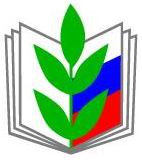 ПРОФЕССИОНАЛЬНЫЙ СОЮЗ РАБОТНИКОВ НАРОДНОГО ОБРАЗОВАНИЯ И НАУКИ РОССИЙСКОЙ ФЕДЕРАЦИИРЕГИОНАЛЬНАЯ ОРГАНИЗАЦИЯ ПРОФЕССИОНАЛЬНОГО СОЮЗА РАБОТНИКОВ НАРОДНОГО ОБРАЗОВАНИЯ И НАУКИ РОССИЙСКОЙ ФЕДЕРАЦИИВ РЕСПУБЛИКЕ ТАТАРСТАН(ТАТАРСТАНСКАЯ РЕСПУБЛИКАНСКАЯ ОРГАНИЗАЦИЯ ОБЩЕРОССИЙСКОГО ПРОФСОЮЗА ОБРАЗОВАНИЯ)ПРЕЗИДИУМПОСТАНОВЛЕНИЕПРОФЕССИОНАЛЬНЫЙ СОЮЗ РАБОТНИКОВ НАРОДНОГО ОБРАЗОВАНИЯ И НАУКИ РОССИЙСКОЙ ФЕДЕРАЦИИРЕГИОНАЛЬНАЯ ОРГАНИЗАЦИЯ ПРОФЕССИОНАЛЬНОГО СОЮЗА РАБОТНИКОВ НАРОДНОГО ОБРАЗОВАНИЯ И НАУКИ РОССИЙСКОЙ ФЕДЕРАЦИИВ РЕСПУБЛИКЕ ТАТАРСТАН(ТАТАРСТАНСКАЯ РЕСПУБЛИКАНСКАЯ ОРГАНИЗАЦИЯ ОБЩЕРОССИЙСКОГО ПРОФСОЮЗА ОБРАЗОВАНИЯ)ПРЕЗИДИУМПОСТАНОВЛЕНИЕПРОФЕССИОНАЛЬНЫЙ СОЮЗ РАБОТНИКОВ НАРОДНОГО ОБРАЗОВАНИЯ И НАУКИ РОССИЙСКОЙ ФЕДЕРАЦИИРЕГИОНАЛЬНАЯ ОРГАНИЗАЦИЯ ПРОФЕССИОНАЛЬНОГО СОЮЗА РАБОТНИКОВ НАРОДНОГО ОБРАЗОВАНИЯ И НАУКИ РОССИЙСКОЙ ФЕДЕРАЦИИВ РЕСПУБЛИКЕ ТАТАРСТАН(ТАТАРСТАНСКАЯ РЕСПУБЛИКАНСКАЯ ОРГАНИЗАЦИЯ ОБЩЕРОССИЙСКОГО ПРОФСОЮЗА ОБРАЗОВАНИЯ)ПРЕЗИДИУМПОСТАНОВЛЕНИЕ       «26» января 2023 г.
г. Казань
                                   № 15 - 6О состоянии информационной работы в Татарстанской республиканской организации Общероссийского Профсоюза образования в 2022 году                          Председатель 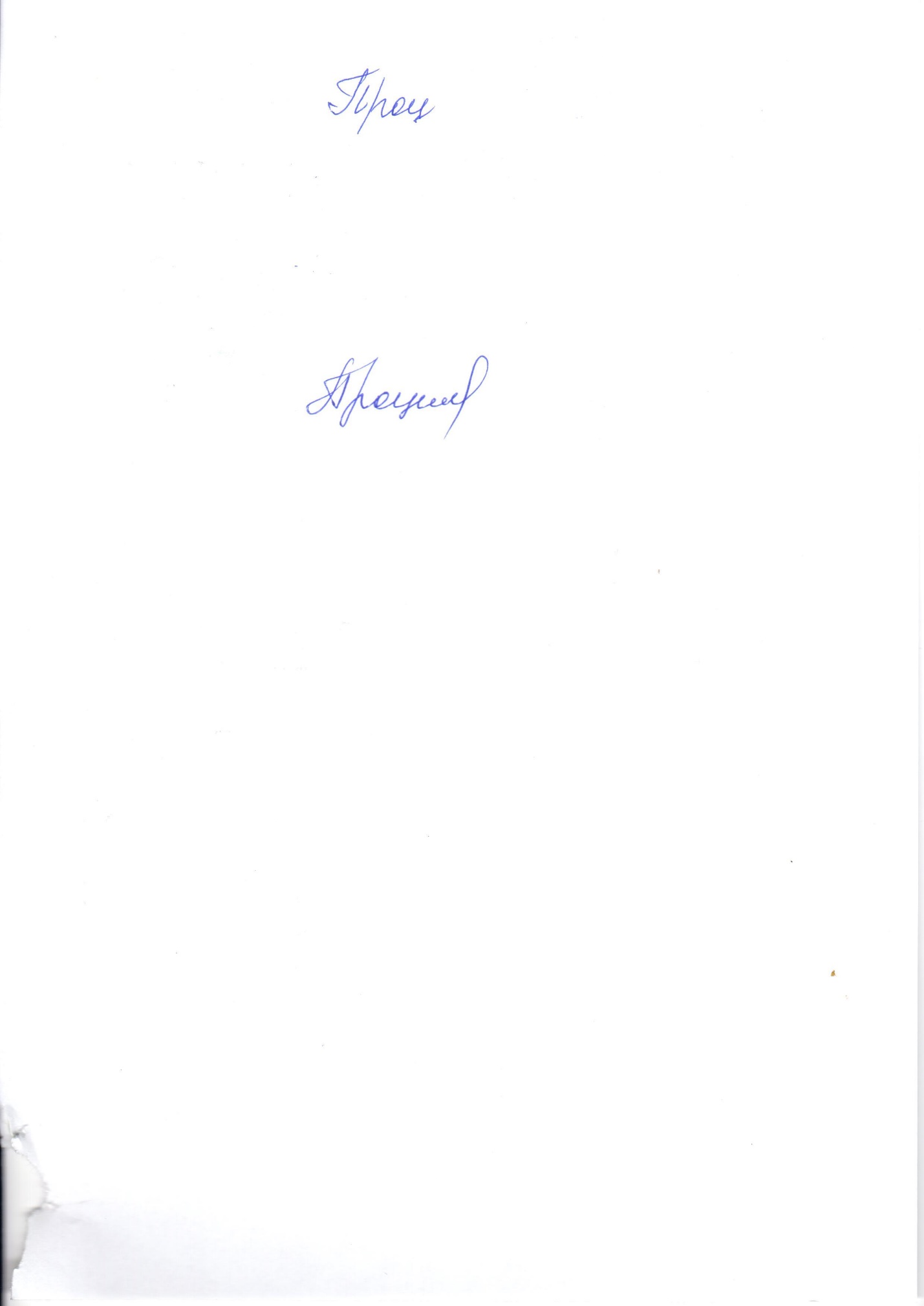     И.Н. ПроценкоСамые активные группы в соцсетях территориальных организаций профсоюзаСамые активные группы в соцсетях территориальных организаций профсоюза3330 подписчиковНабережные Челны (VK)1615 подписчиковНижнекамский район (VK)1532 подписчиковНижнекамский район (дошкол.) (VK)492 подписчикаАвиастроительный, Ново-Савиновский районы Казани (VK)474 подписчикаВахитовский, Приволжский районы Казани (Телеграм)316 подписчиковЧистопольский район (VK)221 подписчикМензелинский район (VK)150 подписчиковЛаишевский район (VK)145 подписчиковКамско-Устьинский район (VK)142 подписчикаАлексеевский район (VK)Количество участников конкурса «Профсоюзный репортер»-2022Количество участников конкурса «Профсоюзный репортер»-202216 участниковВахитовский и Приволжский районы Казани6 участниковНабережные Челныпо 3 участникаСоветский район Казани, Буинский, Зеленодольский районы РТпо 2 участникаНижнекамский район (две организации), ППО работников КФУ, ППО студентов КФУпо 1 участникуАвиастроительный, Ново-Савиновский районы Казани, Агрызский, Аксубаевский, Альметьевский (дошкольн.), Бугульминский, Мензелинский, Рыбно-Слободский, Чистопольский районы РТ